АДМИНИСТРАЦИЯ ГОРОДА ИШИМАПОСТАНОВЛЕНИЕ 13 апреля 2020г.                                                                                            № 283О  внесении изменений в постановлении администрациигорода  Ишима от 28.12.2017 № 1289 «О Совете поразвитию малого и среднего предпринимательства»             (в редакции постановления  администрации города Ишима от 12.11.2018  № 1406)                   В соответствии со ст.16 Федерального закона от 06.10.2003 № 131-ФЗ    «Об общих принципах организации местного самоуправления в Российской Федерации», Федеральным законом от 24.07.2007 № 209-ФЗ «О развитии малого и среднего предпринимательства в Российской Федерации»:Внести в постановление администрации города Ишима от 28.12.2017 №  1289 «О Совете по развитию малого и среднего предпринимательства» (в редакции постановления администрации города Ишима о  12.11.2018  №1406) следующие изменения:в приложении № 1 к постановлению слова «Перлов Сергей Владимирович» заменить словами «Бищук Ирина Александровна».Опубликовать настоящее постановление в газете «Ишимская правда», в сетевом издании «Официальные документы города Ишима (http://ishimdoc.ru) и разместить на официальном сайте муниципального образования город Ишим  « ishim.admtyumen.ru».Контроль за исполнением настоящего постановления возложить на первого заместителя Главы города.Глава города                                                                                        Ф.Б. Шишкин 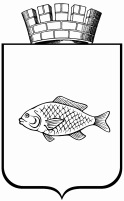 